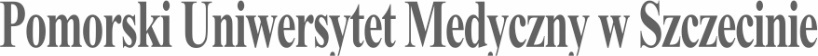 SYLABUS ZAJĘĆInformacje ogólneInformacje szczegółowe*Przykładowe sposoby weryfikacji efektów uczenia się:EP – egzamin pisemnyET – egzamin testowyK – kolokwiumR – referatS – sprawdzenie umiejętności praktycznychRZĆ – raport z ćwiczeń z dyskusją wynikówSP – studium przypadkuPS – ocena umiejętności pracy samodzielnejW – kartkówka przed rozpoczęciem zajęćPM – prezentacja multimedialnaNazwa ZAJĘĆ:   ŻYWIENIE KLINICZNE INazwa ZAJĘĆ:   ŻYWIENIE KLINICZNE IRodzaj ZAJĘĆObowiązkowyWydział PUM Nauk o ZdrowiuKierunek studiów Dietetyka kliniczna Specjalność Nie dotyczyPoziom studiów Forma studiówniestacjonarneRok studiów /semestr studiówrok 2, semestr IILiczba przypisanych punktów ECTS 5Formy prowadzenia zajęć (liczba godzin)E-learning – 14Seminaria – 8Ćwiczenia - 14Sposoby weryfikacji i oceny efektów uczenia się Kierownik jednostkiProf. dr hab. n. med. Ewa StachowskaAdiunkt dydaktyczny lub osoba odpowiedzialna za przedmiotProf. dr hab. n. med. i n. o zdr. Małgorzata Szczuko malgorzata.szczuko@pum.edu.plNazwa i dane kontaktowe jednostkiKatedra i Zakład Żywienia Człowieka i Metabolomiki, Wydział Nauk o Zdrowiu PUMul. Broniewskiego 24, 71 - 460 Szczecintel. 91 441 4806; fax. 91 441 4807Strona internetowa jednostkihttps://www.pum.edu.pl/studia_iii_stopnia/informacje_z_jednostek/wnoz/katedra_ywienia_czowieka_i_metabolomiki/zakad_ywienia_czowieka_i_metabolomiki/Strona internetowa jednostkihttps://www.pum.edu.pl/studia_iii_stopnia/informacje_z_jednostek/wnoz/katedra_ywienia_czowieka_i_metabolomiki/zakad_ywienia_czowieka_i_metabolomiki/Język prowadzenia zajęćpolskiCele zajęćCele zajęćZapoznanie się z wiedzą dotyczącą zmian zachodzących w organizmie pod wpływem zaburzen metabolicznych i hormonalnych. Przyswojenie zasad prawidłowego żywienia z wyeksponowaniem roli składników pokarmowych istotnych dla prawidłowego funkcjonowania organizmu w jednostkach chorobowych przewodu pokarmowego. Umiejętne zastosowanie rodzaju diet: o zmienionej konsystencji, diety lekkostrawnej, o niskim indeksie glikemicznym w różnych jednostkach chorobowych. Układanie jadłospisu dla osób chorych w każdym wieku, leżących i wyniszczonych chorobą przy użyciu programów komputerowych z uwzględnieniem diet przemysłowych. Nabywanie umiejętności pracy żywieniowej z osobami starszymi oraz pacjentami z oddziałów szpitalnychWymagania wstępne w zakresie WiedzyWiedza z zakresu podstaw żywienia człowieka, biochemii a w szczególności żywienia osób starszych Wymagania wstępne w zakresie UmiejętnościUmiejętności z zakresu podstaw żywienia człowieka i żywienia osób starszych Wymagania wstępne w zakresie Kompetencji społecznychKompetencje społeczne z zakresu podstaw żywienia człowieka oraz żywienia osób starszych EFEKTY UCZENIA SIĘEFEKTY UCZENIA SIĘEFEKTY UCZENIA SIĘEFEKTY UCZENIA SIĘlp. efektu uczenia się Student, który zaliczył ZAJĘCIAwie/umie/potrafi:SYMBOL (odniesienie do) efektów uczenia się dla kierunkuSposób weryfikacji efektów UCZENIA SIĘ*W01 Objaśniać zasady postępowania dietetycznego w zaburzeniach odżywiania wywołanych chorobą i/lub nieprawidłowym odżywianiem; DKI-W16 EP, K W02 Omawiać zasady postępowania dietetycznego w wybranych schorzeniach jak: zaburzenia hormonalne, choroby wyniszczające, po operacjach bariatrycznych, stany zapalne narządów i przewodu pokarmowego  DKI-W27 DKI-W32 EP, K U01 Przygotować dietetyczne materiały edukujące dla pacjenta;. DKI-U20 S, SP U02 zaplanować i wdrożyć w podstawowym zakresie  żywienie dostosowane do zaburzeń wywołanych przewlekłą chorobą lub nieprawidłowym odżywianiem; DKI-U19 S, SP U03 Posługiwać się sprzętem i oprogramowaniem wykorzystywanym w poradnictwie dietetycznym;  DKI-U12 S, SP K01 Ma świadomość własnych ograniczeń i wie, kiedy zwrócić się do innych specjalistów;  DKI-K06 S, SP K02 Przestrzegać zasad etyki zawodowej, okazuje szacunek wobec pacjenta i dba o ich dobro; DKI-K09 S, SP K03 Organizować własną pracę i przestrzega zasad bezpieczeństwa oraz tajemnicy obowiązującej pracowników ochrony zdrowia   DKI-K11 S, SP Tabela efektów UCZENIA SIĘ w odniesieniu do formy zajęćTabela efektów UCZENIA SIĘ w odniesieniu do formy zajęćTabela efektów UCZENIA SIĘ w odniesieniu do formy zajęćTabela efektów UCZENIA SIĘ w odniesieniu do formy zajęćTabela efektów UCZENIA SIĘ w odniesieniu do formy zajęćTabela efektów UCZENIA SIĘ w odniesieniu do formy zajęćTabela efektów UCZENIA SIĘ w odniesieniu do formy zajęćTabela efektów UCZENIA SIĘ w odniesieniu do formy zajęćTabela efektów UCZENIA SIĘ w odniesieniu do formy zajęćlp. efektu uczenia sięEfekty uczenia sięForma zajęćForma zajęćForma zajęćForma zajęćForma zajęćForma zajęćForma zajęćlp. efektu uczenia sięEfekty uczenia sięWykładE-learning SeminariumĆwiczeniaSymulacjeInne formyW01DKI-W16 XW02DKI-W27 XW02DKI-W32 XU01DKI-U20 XXU02DKI-U19 XXU03DKI-U12 XXK01DKI-K06 XXK02DKI-K09 XXK03DKI-K11 XXTABELA TREŚCI PROGRAMOWYCHTABELA TREŚCI PROGRAMOWYCHTABELA TREŚCI PROGRAMOWYCHTABELA TREŚCI PROGRAMOWYCHLp. treści programowejTreści programoweLiczba godzinOdniesienie do efektów uczenia się do ZAJĘĆSemestr zimowySemestr zimowySemestr zimowySemestr zimowyE-learningE-learning14TK01 Żywienie w chorobach tarczycy i przytarczyc 2DKI-W16 TK02 Żywienie w niedoczynności i nadczynności kory nadnerczy 2DKI-W16 TK03Żywienie w NEN-guzy neuroendokrynne 1DKI-W27 DKI-W32 TK04 Żywienie przed i po zabiegach bariatrycznych 2DKI-W27 DKI-W32 TK05 Żywienie w chorobach zakaźnych i wyniszczających (w zespole nabytego niedoboru odporności) 1DKI-W16 TK06 Zalecenia dietetyczne w refluksie, nieżycie żołądka i chorobie wrzodowej 1DKI-W27 DKI-W32 TK07 Żywienie w ostrym i przewlekłym zapaleniu trzustki 2DKI-W27 DKI-W32 TK08 Żywienie w wirusowym zapaleniu wątroby 1DKI-W16 TK09 Żywienie w chorobach jelit- zaparcia, biegunki 2DKI-W27 DKI-W32 Seminaria:Seminaria:8TK10 GSzBadania laboratoryjne w chorobach związanych z gospodarką hormonalną 2 DKI-U20 TK11 GSzBadania laboratoryjne w zaburzeniach hormonalnych -kazus. Kolokwium 2 DKI-U20 TK12 GSzBadania laboratoryjne chorób przewodu pokarmowego cz.12DKI-U20 TK13 GSzBadania laboratoryjne chorób przewodu pokarmowego cz.22DKI-U20 Ćwiczenia:Ćwiczenia:14TK14  Maja Czerwińska RogowskaNiedoczynność, nadczynność tarczycy/przytarczyc  3 DKI-U12DKI-U19  DKI-K06 DKI-K11 TK15  Maja Czerwińska RogowskaNiedoczynność, nadczynność kory nadnerczy 2DKI-U12DKI-U19 DKI-K06DKI-K11   TK16  Natalia  KomorniakBariatryk I, II 2DKI-U12DKI-U19  DKI-K06DKI-K11  TK17  Viktoria HawryłkowiczPrzyjęcie pacjenta i omówienie 2 DKI-U12 DKI-K09DKI-U19 DKI-K11  TK18  Joanna Hołowko-ZiółekUłożenie diety dla pacjenta i zaleceń, przygotowanie materiałów edukacyjnych 4 DKI-U12DKI-K09DKI-K11   TK19  Joanna Hołowko-ZiółekSprawdzenie zaleceń oraz diety, wprowadzenie korekt 1 DKI-U12DKI-K09DKI-K11   Zalecana literatura:Ciborowska H., Rudnicka A., Żywienie zdrowego i chorego człowieka. PZWL 2021 Peckenpaugh. Podstawy żywienia i dieto terapia. pod red. D. Gajewska. Elsevier wyd.I. 2012 Podstawy żywienia klinicznego Lubos Sobotka PZWL 2011 Body Weight Reduction and Biochemical Parameters of the Patients After RYGB and SG Bariatric Procedures in 12-Month Observation. Obes Surg.  2017 Apr;27(4):940-947. doi: 10.1007/s11695-016-2400-0. Literatura uzupełniająca Publikacje naukowe Ciborowska H., Rudnicka A., Żywienie zdrowego i chorego człowieka. PZWL 2021 Nakład pracy studenta  Nakład pracy studenta  Forma nakładu pracy studenta (udział w zajęciach, aktywność, przygotowanie sprawozdania, itp.)Obciążenie studenta [h]Forma nakładu pracy studenta (udział w zajęciach, aktywność, przygotowanie sprawozdania, itp.)W ocenie (opinii) nauczycielaGodziny kontaktowe z nauczycielem22Przygotowanie do ćwiczeń/seminarium20Czytanie wskazanej literatury20Napisanie raportu z laboratorium/ćwiczeń/przygotowanie projektu/referatu itp.30Przygotowanie do kolokwium/kartkówki20Realizacja kursu e-lerningowego w ramach godzin bez nauczycielaZajęcia e-lerningowe14Przygotowanie do egzaminuInne …..Sumaryczne obciążenie pracy studenta126 Punkty ECTS za przedmiot5UwagiĆwiczenia prowadzą dietetycy kliniczni wyznaczeni przez koordynatora kierunku:dr n. med. i n. o zdr. Maja Czerwińska Rogowska TK14 i TK15 dr n. med. i n. o zdr. Natalia  Komorniak TK16 mgr Viktoria Hawryłkowicz TK17  dr n. med. i n. o zdr. Joanna Hołowko-Ziółek TK18 i TK19 Ćwiczenia prowadzą dietetycy kliniczni wyznaczeni przez koordynatora kierunku:dr n. med. i n. o zdr. Maja Czerwińska Rogowska TK14 i TK15 dr n. med. i n. o zdr. Natalia  Komorniak TK16 mgr Viktoria Hawryłkowicz TK17  dr n. med. i n. o zdr. Joanna Hołowko-Ziółek TK18 i TK19 